CKU-DG 12/2018/EFSSPECYFIKACJA ISTOTNYCH WARUNKÓW ZAMÓWIENIAzgodnie z przepisami ustawy z dnia 29 stycznia 2004 r - Prawo zamówień publicznych(t.j. Dz. U. z 2017 r., poz. 1579  ze zm., zwaną dalej ustawą)Centrum Kształcenia Ustawicznego w Toruniu przy ul. Plac Św. Katarzyny 8, 87 - 100 Toruń,telefon (56)  65 77 451 fax. (56) 65 77 452,  mail:  sekretariat@cku.torun.pl,  www.cku.torun.plzaprasza do udziału w postępowaniu o udzielenie zamówienia publicznego prowadzonego w trybie przetargu nieograniczonego nadostawę wraz z dostarczeniem do siedziby Zamawiającego materiałów  dydaktycznych w ramach projektu
 „Nauka – to takie proste !”
współfinansowanego ze środków Unii Europejskiej w ramach Europejskiego Funduszu SpołecznegoCPV: 39162100  1.Opis przedmiotu zamówienia1.1.  Przedmiotem zamówienia jest dostawa wraz z dostarczeniem do siedziby Zamawiającego materiałów  dydaktycznych w ramach projektu  „Nauka – to takie proste !”.Część I: Dostawa (dowóz, wniesienie)  materiałów  dydaktycznych do nauki matematyki. Wykonawca zrealizuje przedmiot zamówienia zgodnie z zestawieniem stanowiącym załącznik nr 1 do wzoru  umowy.Część II:Dostawa (dowóz, wniesienie w miejsce wskazane przez Zamawiającego )  tablic szkolnych  magnetycznych wraz  z przyrządami  tablicowymi  magnetycznymi.Wykonawca zrealizuje przedmiot zamówienia zgodnie z zestawieniem stanowiącym załącznik nr 1 do wzoru  umowy.Wykonawca dostarczy  (dowóz, wniesienie we wskazane miejsce) tablice szkolne  magnetyczne wraz  przyrządami  tablicowymi  magnetycznymi  do poszczególnych szkół.  Przed podpisaniem umowy Zamawiający przedłoży  Wykonawcy  szczegółową  specyfikację  dostaw zawierającą nazwę szkoły, adres, zakres dostawy. Wykaz szkół :Szkoła Podstawowa nr 1 im. Uczestników Strajku Szkolnego 1906-1907 w Toruniu.Szkoła Podstawowa nr 13 im. Jana Pawła II w Toruniu Szkoła Podstawowa Nr 33, Toruńska Szkoła Terapeutyczna Szkoła Podstawowa Nr 35 w Toruniu Liceum Nr 6 im. Zesłańców Sybiru w Zespole Szkół Nr 1 w Toruniu  Szkoła Podstawowa Nr 15 w Zespole Szkół Nr 15 w Toruniu  Szkoła Podstawowa Nr 31 w Zespole Szkół Nr 31 w Toruniu  Szkoła Podstawowa Nr 34 im. Tony'ego Halika w Zespole Szkół Nr 34 w Toruniu XIII Liceum Ogólnokształcące w Zespole Szkół Ogólnokształcących i Technicznych Nr 13 w Toruniu .IX Liceum Ogólnokształcące im. Kazimierza Jagiellończyka w Toruniu VII Liceum Ogólnokształcące im. Wandy Szuman w Toruniu Zespół Szkół Przemysłu Spożywczego i VIII LO w Toruniu Technikum nr 1 w Zespole Szkół Ekonomicznych w Toruniu Technikum nr 3 w Zespole Szkół Gastronomiczno-Hotelarskich w Toruniu Technikum nr 9 w Zespole Szkół Inżynierii Środowiska w Toruniu Technikum nr 5 w Zespole Szkół Mechanicznych Elektrycznych i Elektronicznych im. prof. Sylwestra Kaliskiego w Toruniu Szkoła Podstawowa Nr 17 im. Generała Bema w Toruniu III Liceum Ogólnokształcące im. Samuela Bogumiła Lindego w Toruniu Technikum nr 7 w Zespole Szkół Samochodowych w Toruniu .Część III: Dostawa programów multimedialnych do  nauki matematyki.Wykonawca zrealizuje przedmiot zamówienia zgodnie z zestawieniem stanowiącym załącznik nr 1 do wzoru  umowy.Zamawiający dopuszcza składanie ofert częściowych z podziałem na trzy części, Zamawiający dopuszcza możliwość składania ofert na jedną, dwie lub wszystkie części zamówienia.Zamawiający nie dopuszcza możliwości składania ofert wariantowych.1.4.Zamawiający nie przewiduje wymagań, o których mowa w art. 29 ust. 4 PZP oraz nie stawia zastrzeżeń, o których mowa w art. 36 a ust. 2 ustawy.1.5. Zamawiający będzie stosował procedurę odwróconą na podstawie art. 24aa ustawy PZP. 1.6. Zamawiający nie przewiduje udzielania zamówień na podstawie art. 67 ust. 1 pkt 7 PZP.2. Termin realizacji zamówienia: zgodnie ze złożoną ofertą, jednak nie dłużej niż (dla wszystkich części)30 dni od dnia zawarcia umowy.3. O udzielenie zamówienia mogą ubiegać się wykonawcy, którzy: 3.1.   Nie podlegają  wykluczeniu, o którym mowa w art. 24 ust. 1 ustawy PZP. 3.2.  Spełniają warunki, dotyczące: 3.2.1.  kompetencji lub uprawnień do prowadzenia określonej działalności zawodowej, o ile wynika to z odrębnych przepisów– nie dotyczy. 3.2.2.  sytuacji ekonomicznej lub finansowej –nie dotyczy3.2.3. zdolności technicznej lub zawodowej  (dla części I  oraz II ):  wykonawca wykaże, że w ciągu ostatnich 3 lat przed upływem terminu składania ofert,
(a jeżeli okres prowadzenia działalności jest krótszy – w tym okresie), wykonał lub wykonujew sposób należyty dostawy w zakresie odpowiadającym przedmiotowi zamówienia tj.: co najmniej  1 dostawę:-cześć I: pomocy dydaktycznych szkolnych o wartości min. 100 000,00 zł brutto,- część II: pomocy  dydaktycznych szkolnych  o wartości min. 20 000,00 zł brutto,Wprzypadku składania oferty na więcej niż jedną część wykonawca, w celu spełnienia warunku udziału w postępowaniu, może posłużyć się tym samym wykazem dostaw.3.3. Wykonawca może w celu potwierdzenia spełniania warunków udziału w postępowaniu, w stosownych sytuacjach oraz w odniesieniu do konkretnego zamówienia, lub jego części, polegać na zdolnościach technicznych lub zawodowych lub sytuacji finansowej lub ekonomicznej innych podmiotów, niezależnie od charakteru prawnego łączących go z nim stosunków prawnych. 3.4. Wykonawca, który polega na zdolnościach lub sytuacji innych podmiotów, musi udowodnić zamawiającemu, że realizując zamówienie, będzie dysponował niezbędnymi zasobami tych podmiotów, w szczególności przedstawiając zobowiązanie tych podmiotów do oddania mu do dyspozycji niezbędnych zasobów na potrzeby realizacji zamówienia.3.5. W odniesieniu do warunków dotyczących wykształcenia, kwalifikacji zawodowych lub doświadczenia, wykonawcy mogą polegać na zdolnościach innych podmiotów, jeśli podmioty te zrealizują roboty budowlane lub usługi, do realizacji których te zdolności są wymagane.3.6. Wykonawcy mogą ubiegać się wspólnie o udzielenie zamówienia, w takim przypadku złożona oferta spełniać musi następujące wymagania:a) w odniesieniu do wymagań postawionych przez Zamawiającego, Wykonawcy muszą udokumentować, że łącznie spełniają warunki określone w art. 22 ust. 1b ustawy oraz każdy z Wykonawców musi wykazać brak podstaw do wykluczenia na podstawie art. 24 ust. 1 ustawy.b) Wykonawcy występujący wspólnie ustanawiają spośród siebie pełnomocnika do reprezentowania ich w postępowaniu o udzielenie zamówienia albo reprezentowania w postępowaniu i zawarcia umowy w sprawie zamówienia publicznego,c) wszelka korespondencja oraz rozliczenia dokonywane będą wyłącznie z przedsiębiorcą występującym jako pełnomocnik.4.  Dokumenty i oświadczenia składane przez wykonawcę:4.1. Składane wraz z ofertą:4.1.1. Oryginał Jednolitego Europejskiego Dokumentu Zamówienia (JEDZ)wyłącznie w wersji elektronicznej, o treści zgodnej z wzorem standardowego formularza określonego w rozporządzeniu wykonawczym Komisji Europejskiej wydanym na podstawie art. 59 ust. 2 dyrektywy 2014/24/UE oraz art. 80 ust. 3 dyrektywy 2014/25/UE (załącznik nr  9 do SIWZ), wypełnionego zgodnie ze wskazówkami określonymi w pkt 5 SIWZ . 4.1.2. Wypełniony formularz oferty (załącznik nr 5)wraz zdołączoną specyfikacją techniczną oferowanych materiałów zawierającą odpowiednio model, typ, nazwę, tytuł, nazwę producenta jednoznacznie identyfikujące proponowane materiały  dydaktyczne.4.1.3.  Dowód wniesienia wadium (oryginał) 4.1.4. Oświadczenia:- oświadczenie Wykonawcy, które z informacji zawartych w ofercie na stronach od .... do .... stanowią tajemnicę przedsiębiorstwa w rozumieniu przepisów ustawy o zwalczaniu nieuczciwej konkurencji i jako takie nie mogą być udostępniane innym uczestnikom postępowania. W przypadku zastrzeżenia informacji przez wykonawcę zobowiązany jest on wykazać, że zastrzeżone informacje stanowią tajemnicę przedsiębiorstwa. Brak powyższego oświadczenia oznaczał będzie, że dokumenty składające się na ofertę nie stanowią tajemnicy przedsiębiorstwa (Wykonawca nie może zastrzec informacji, o których mowa w art. 86 ust. 4 ustawy ). 4.1.5. Zobowiązanie podmiotów do oddania Wykonawcy do dyspozycji niezbędnych zasobów na potrzeby realizacji zamówienia, jeżeli Wykonawca polega na zdolnościach technicznych lub zawodowych lub sytuacji finansowej lub ekonomicznej innych podmiotów, niezależnie od charakteru prawnego łączących go z nimi stosunków prawnych.4.1.6. W celu oceny, czy wykonawca polegając na zdolnościach lub sytuacji innych podmiotów na zasadach określonych w art. 22a ustawy, będzie dysponował niezbędnymi zasobami w stopniu umożliwiającym  należyte wykonanie zamówienia publicznego oraz oceny, czy stosunek łączący Wykonawcę z tymi podmiotami gwarantuje rzeczywisty dostęp do ich zasobów, zamawiający żąda dokumentów, które określają w szczególności:a) zakres dostępnych Wykonawcy zasobów innego podmiotu;b) sposób wykorzystania zasobów innego podmiotu, przez Wykonawcę, przy wykonywaniu zamówienia publicznego;c) zakres i okres udziału innego podmiotu przy wykonywaniu zamówienia publicznego;d) czy podmioty, na zdolnościach, których wykonawca polega w odniesieniu do warunków udziału w postępowaniu dotyczących wykształcenia, kwalifikacji zawodowych lub doświadczenia, zrealizują roboty budowlane lub usługi, których wskazane zdolności dotyczą.4.2. Wykonawca, w terminie 3 dni od dnia zamieszczenia na stronie internetowej informacji, o której mowa w art. 86 ust. 5 ustawy (zestawienie złożonych ofert), przekazuje zamawiającemu oświadczenie o przynależności lub braku przynależności do tej samej grupy  kapitałowej,  o  której  mowa  w  art.  24 ust. 1 pkt 23  ustawy  PZP.   Wraz  ze złożeniem oświadczenia, wykonawca może przedstawić dowody, że powiązania z innym wykonawcą nie prowadzą do zakłócenia konkurencji w postępowaniu 
o udzielenie zamówienia.4.3. Zamawiający przed udzieleniem zamówienia wezwie Wykonawcę, którego oferta została najwyżej oceniona, do złożenia w wyznaczonym, nie krótszym niż 10 dni terminie aktualnych na dzień złożenia oświadczeń lub dokumentów potwierdzających okoliczności, o których mowa w art. 25 ust. 1 ustawy PZP tj:4.3.1.  Informacja z  Krajowego  Rejestru  Karnego  w  zakresie  określonym w art. 24 ust. 1 pkt 13, 14 i 21 ustawy wystawiona  nie wcześniej niż 6 miesięcy przed upływem terminu składania ofert;4.3.2. Oświadczenia wykonawcy o braku wydania wobec niego prawomocnego wyroku sądu lub ostatecznej decyzji  administracyjnej  o  zaleganiu   z  uiszczaniem  podatków,  opłat  lub   składek   na  ubezpieczenia społeczne   lub   zdrowotne albo -   w  przypadku  wydania  takiego   wyroku  lub  decyzji  -  dokumentów potwierdzających dokonanie płatności tych należności wraz z ewentualnymi odsetkami  lub grzywnami lub zawarcie wiążącego  porozumienia  w  sprawie spłat tych należności .4.3.3.Oświadczenie wykonawcy o braku orzeczenia wobec niego tytułem środka zapobiegawczego zakazu ubiegania się o zamówienia publiczne.  4.3.4. Wykaz dostaw wykonanych, a w przypadku świadczeń okresowych lub ciągłych również wykonywanych,  w okresie ostatnich 3 lat przed upływem terminu składania ofert, a jeżeli okres prowadzenia działalności jest krótszy – w tym okresie, wraz z podaniem ich wartości, przedmiotu, dat wykonania i podmiotów, na rzecz których dostawy zostały wykonane, oraz załączeniem dowodów określających czy te dostawy zostały wykonane lub są wykonywane należycie, przy czym dowodami, o których mowa, są referencje bądź inne dokumenty wystawione przez podmiot, na rzecz którego dostawy były wykonywane, a w przypadku świadczeń okresowych lub ciągłych są wykonywane, a jeżeli z uzasadnionej przyczyny o obiektywnym charakterze wykonawca nie jest  w stanie uzyskać tych dokumentów – oświadczenie wykonawcy; w przypadku świadczeń okresowych lub ciągłych nadal wykonywanych referencje bądź inne dokumenty potwierdzające ich należyte wykonywanie powinny być wydane nie wcześniej niż 3 miesiące przed upływem terminu składania ofert – zgodnie ze wzorem stanowiącym załącznik nr 7.4.3.5  Jeżeli Wykonawca polega na zdolnościach lub sytuacji innych podmiotów na  zasadach określonych w art. 22a  ustawy przedstawia w odniesieniu  do  tych  podmiotów  dokument wymieniony  
w  pkt  4.3.1  siwz  oraz oświadczeń  o których mowa w pkt 4.3.2 i  4.3.3  siwz.4.3.6.  Jeżeli Wykonawca ma siedzibę lub miejsce zamieszkania poza terytorium Rzeczypospolitej Polskiej, zamiast dokumentu o którym mowa w pkt 4.3.1. SIWZ – składa informację z odpowiedniego rejestru albo, w przypadku braku takiego rejestru, inny równoważny dokument wydany przez właściwy organ sądowy lub administracyjny kraju, w którym wykonawca ma siedzibę lub miejsce zamieszkania lub miejsce zamieszkania ma osoba, której dotyczy informacja albo dokument, w zakresie  określonym w art. 24 ust. 1 pkt 13, 14 i 21 ustawy; 4.3.7.  Dokument, o którym  mowa w pkt 4.3.6  powinien  być wystawiony nie wcześniej niż 6 miesięcy przed upływem terminu składania ofert.4.3.8. Jeżeli w kraju, w którym wykonawca ma siedzibę lub miejsce zamieszkania lub miejsce zamieszkania ma osoba, której dokument dotyczy, nie wydaje się dokumentu, o którym  mowa w pkt 4.3.6 zastępuje się go dokumentem zawierającym odpowiednio oświadczenie Wykonawcy, ze wskazaniem osoby albo osób uprawnionych do jego reprezentacji, lub oświadczenie osoby, której dokument miał dotyczyć,  złożone przed notariuszem lub przed organem sądowym, administracyjnym albo organem samorządu zawodowego lub gospodarczego właściwym ze względu na siedzibę lub miejsce zamieszkania Wykonawcy lub miejsce zamieszkania tej osoby. Postanowienia  pkt 4.3.7. stosuje się. 4.3.9. Wykonawca mający siedzibę na terytorium Rzeczypospolitej Polskiej, w odniesieniu do osoby mającej miejsce zamieszkania poza terytorium Rzeczypospolitej Polskiej, której dotyczy dokument wskazany w pkt 4.3.1 składa dokument, o których mowa w pkt 4.3.6 w zakresie określonym w art. 24 ust. 1 pkt 14 i 21 ustawy. Jeżeli w kraju, w którym miejsce zamieszkania ma osoba, której dokument miał dotyczyć, nie wydaje się takich dokumentów, zastępuje się go dokumentem zawierającym oświadczenie tej osoby złożonym przed notariuszem lub przed organem sądowym, administracyjnym albo organem samorządu zawodowego lub gospodarczego właściwym ze względu na miejsce zamieszkania tej osoby. Postanowienia  pkt 4.3.7  stosuje się. 4.3.10W przypadku wskazania przez wykonawcę dostępności oświadczeń lub dokumentów, o których mowa w § 2, § 5 i § 8  rozporządzenia Ministra Rozwoju z dnia 26 lipca 2016 r.  w sprawie rodzajów dokumentów, jakich może żądać zamawiający od Wykonawcy w postępowaniu o udzielenie zamówienia , w formie elektronicznej pod określonymi adresami internetowymi ogólnodostępnych i bezpłatnych baz danych, Zamawiający pobiera samodzielnie z tych baz danych wskazane przez Wykonawcę oświadczenia lub dokumenty.4.3.11 W przypadku wskazania przez wykonawcę oświadczeń lub dokumentów, o których mowa w § 2, § 5 i § 8 rozporządzenia Ministra Rozwoju z dnia 26 lipca 2016 r. w sprawie rodzajów dokumentów, jakich może żądać Zamawiający od wykonawcy w postępowaniu o udzielenie zamówienia, które pozostają w dyspozycji Zamawiającego, w szczególności oświadczeń lub dokumentów, przechowywanych przez Zamawiającego stosownie do dyspozycji art. 97 ust. 1 ustawy, Zamawiający w celu potwierdzenia okoliczności, o których mowa w art. 25 ust. 1 pkt 1 i 3 ustawy, korzysta z posiadanych oświadczeń lub dokumentów, o ile  są one aktualne.4.4. Wykonawca na podstawie art. 36b ust. 1 ustawy składa oświadczenie jaką część zamówienia zamierza powierzyć podwykonawcom wraz z podaniem firm podwykonawców. Oświadczenie składane w przypadku zamiaru korzystania z podwykonawców – załącznik nr 8. 5.  Jednolity Europejski Dokument Zamówienia (JEDZ)5.1. JEDZ obejmuje formalne oświadczenie Wykonawcy stwierdzające, że odpowiednia podstawa wykluczenia nie ma zastosowania lub, że odpowiednie kryterium kwalifikacji jest spełnione, a także zawiera istotne informacje wymagane przez Zamawiającego.5.2.  Wykonawca wypełnia następujące części JEDZ:a) część II,   sekcja A, B , C, Db) część III,   sekcja A, B, C, D – tylko w zakresie wskazanym przez  Zamawiającego   c)  część IV,  sekcja a  - tylko w zakresie  ogólnego oświadczenia dotyczącego wszystkich kryteriów kwalifikacji d) część VI  5.3. Wypełniając formularz JEDZ w zakresie części IV (kryteria kwalifikacji) wykonawca ogranicza się do wypełnienia sekcji  a  w części IV i nie musi wypełniać żadnej z pozostałych sekcji w części IV. 5.4.  W przypadku wspólnego ubiegania się o zamówienie przez Wykonawców odrębny formularz JEDZ wypełnia i podpisuje każdy z Wykonawców wspólnie ubiegający się o zamówienie.Dokumenty te potwierdzają spełnianie warunków udziału w postępowaniu oraz brak podstaw wykluczenia w zakresie, w którym każdy z Wykonawców wykazuje spełnianie warunków udziału w postępowaniu oraz brak podstaw wykluczenia.5.5. W przypadku gdy Wykonawca powołuje się na zasoby innych podmiotów, zobowiązany jest przedłożyć wraz z ofertą wypełniony i podpisany przez każdy z tych podmiotów odrębny formularz JEDZzawierający informacje wymagane w części II sekcje A i B,  części III (podstawy wykluczenia) oraz  w części IV  (kryteria  kwalifikacji)-tylko  sekcja  a  tj. ogólne  oświadczenie dotyczące  kryteriów kwalifikacji w zakresie w jakim korzysta z zasobów podmiotu trzeciego. 5.6. Zamawiający nie wymaga przedstawienia formularza JEDZ przez podwykonawców, na którego zasobach Wykonawca  nie polega przy wykazywaniu spełnienia warunków udziału w postępowaniu.5.7. Przy wypełnianiu formularza JEDZ Wykonawca może skorzystać z instrukcji jego wypełniania zamieszczonej przez Urząd Zamówień Publicznych na stronie internetowej pod adresem:https://www.uzp.gov.pl/data/assets/pdf_file/0014/31361/JEDZ-instrukcja.pdf5.8. W postępowaniu oświadczenia składa się w formie pisemnej albo w postaci elektronicznej, z tym że JEDZ należy przesłać w postaci elektronicznej opatrzonej kwalifikowanym podpisem elektronicznym. Oświadczenia podmiotów składających ofertę wspólnie oraz podmiotów udostępniających swój potencjał  składane na formularzu JEDZ powinny mieć formę dokumentu elektronicznego, podpisanego kwalifikowanym podpisem elektronicznym przez każdego z nich w zakresie w jakim potwierdzają okoliczności, o których mowa w treści art. 22 ust. 1 ustawy. Środkiem komunikacji elektronicznej, służącym złożeniu JEDZ przez wykonawcę, jest poczta elektroniczna. UWAGA! Złożenie JEDZ wraz z ofertą na nośniku danych (np. CD, pendrive) jest niedopuszczalne, nie stanowi bowiem jego złożenia przy użyciu środków komunikacji elektronicznej w rozumieniu przepisów ustawy z dnia 18 lipca 2002 o świadczeniu usług drogą elektroniczną. 5.8.1. JEDZ należy przesłać wyłącznie na adres email:sekretariat@cku.torun.pl.Zamawiający dopuszcza w szczególności następujący format przesyłanych danych: .pdf, .doc, .docx,.rtf, .xps,.odt (zgodnie z Rozporządzeniem Rady Ministrów  z  dnia  12  kwietnia  2012  r.  w  sprawie  Krajowych  Ram  Interoperacyjności, minimalnych wymagań dla rejestrów publicznych i wymiany informacji w postaci elektronicznej oraz minimalnych wymagań dla systemów teleinformatycznych (Dz. U. z 2017 r. poz. 2247))Wykonawca wypełnia JEDZ, tworząc dokument elektroniczny. Może korzystać z narzędzia ESPD lub innych dostępnych narzędzi lub oprogramowania, które umożliwia wypełnienie JEDZ i utworzenie dokumentu elektronicznego, w szczególności w jednym z formatów o których mowa w pkt. a)Po stworzeniu lub wygenerowaniu przez wykonawcę dokumentu elektronicznego JEDZ, wykonawca podpisuje ww. dokument kwalifikowanym podpisem elektronicznym, wystawionym przez dostawcę kwalifikowanej usługi zaufania, będącego podmiotem świadczącym usługi certyfikacyjne - podpis elektroniczny, spełniające wymogi bezpieczeństwa określone w ustawie. Podpisany dokument elektroniczny JEDZ powinien zostać zaszyfrowany, tj. opatrzony hasłem dostępowym. W tym celu wykonawca może posłużyć się narzędziami oferowanymi przez oprogramowanie, w którym przygotowuje dokument oświadczenia (np. Adobe Acrobat), lub skorzystać z dostępnych na rynku narzędzi na licencji open-source (np.: AES Crypt, 7-Zip i Smart Sign).Wykonawca zamieszcza hasło dostępu do pliku JEDZ w treści swojej oferty, składanej w formie pisemnej. Treść oferty może zawierać, jeśli to niezbędne, również inne informacje dla prawidłowego dostępu do dokumentu, w szczególności informacje o wykorzystanym programie szyfrującym lub procedurze odszyfrowania danych zawartych w JEDZ. Zamawiający korzysta z narzędzia na licencji open-source: 7-zipWykonawca przesyła zamawiającemu zaszyfrowany i podpisany kwalifikowanym podpisem elektronicznym JEDZ na następujący  adres poczty elektronicznej sekretariat@cku.torun.pl , w taki sposób, aby dokument ten dotarł do zamawiającego przed upływem terminu składania ofert. W tytule wiadomości należy wskazać oznaczenie i nazwę postępowania, którego JEDZ dotyczy a w treści wiadomości oznaczenie i nazwę postępowania, którego JEDZ dotyczy oraz nazwę wykonawcy albo dowolne oznaczenie pozwalające na identyfikację wykonawcy. Zamawiający po otrzymaniu pliku  JEDZ, wysyła niezwłocznie potwierdzenie otrzymania wiadomości zawierającej JEDZ.Datą przesłania JEDZ będzie potwierdzenie dostarczenia wiadomości zawierającej JEDZ z serwera pocztowego zamawiającego. Zamawiający  ustala maksymalną dopuszczalną wielkość przesyłanych plików na 25 MB.6.  Informacje o sposobie porozumiewania się Zamawiającego z Wykonawcami oraz przekazywania oświadczeń lub dokumentów, osoby uprawnione do porozumiewania się z Wykonawcami.6.1. W postępowaniu o udzielenie zamówienia, wnioski, zawiadomienia oraz informacje Zamawiający 
i Wykonawcy przekazują za pośrednictwem operatora pocztowego w rozumieniu ustawy z dnia 23 listopada 2012 r. – Prawo pocztowe (Dz. U. z 2017 r. poz. 1481 ze zm.), osobiście, za pośrednictwem posłańca, faksu lub przy użyciu środków komunikacji elektronicznej w rozumieniu ustawy z dnia 18 lipca 2002 r. o świadczeniu usług drogą elektroniczną (Dz. U. z 2017 r. poz. 1219 ze zm.) na adres  sekretariat@cku.torun.pl. W przypadku korespondencji kierowanej drogą faksową lub elektroniczną każda ze stron na żądanie drugiej niezwłocznie potwierdza fakt jej otrzymania.6.2. Korespondencję pisemną należy kierować na adres: Centrum Kształcenia Ustawicznego, Plac Św. Katarzyny 8, 87-100 Toruń. 6.3. Korespondencję w formie faksowej należy kierować na numer faksu: (56) 65 77 452.6.4. Wykonawca zobowiązany jest podać w „FORMULARZU OFERTY” numer faksu i adres e-mail, na który Zamawiający będzie mógł kierować wszelką korespondencję w formie faksowej lub drogą elektroniczną. W przypadku zaniechania tego obowiązku, Zamawiający żąda, aby Wykonawca niezwłocznie po złożeniu oferty, przekazał Zamawiającemu pisemnie, faksem lub drogą elektroniczną numer faksu lub adres e-mail. W sytuacji awarii (zmiany, itp.) wskazanego numeru lub adresu e-mail, Wykonawca zobowiązany jest  niezwłocznie podać w formie jak wyżej, zastępczy numer faksu lub adres e-mail, na który Zamawiający będzie mógł kierować korespondencję.6.5. Ofertę  składa się pod rygorem nieważności w formie pisemnej. Zamawiający nie wyraża zgody na złożenie oferty w postaci elektronicznej. 5.6. Osobą upoważnioną ze strony Zamawiającego do kontaktów z Wykonawcami jest pani Joanna Waczyńska – fax (56) 65-77-452.6.7. Każdy Wykonawca ma prawo zwrócić się do Zamawiającego o wyjaśnienie treści specyfikacji istotnych warunków zamówienia. Zamawiający jest obowiązany udzielić wyjaśnień niezwłocznie, jednak nie później niż na  6 dni przed upływem terminu składania ofert pod warunkiem, że wniosek o wyjaśnienie wpłynął do Zamawiającego nie później niż do końca dnia, w którym upływa połowa wyznaczonego terminu składania ofert.6.8.  Pytania Wykonawcy oraz odpowiedzi Zamawiającego mogą być przekazywane pisemnie, faksem lub drogą elektroniczną.6.9.  Zamawiający treść zapytań wraz z wyjaśnieniami przekazuje niezwłocznie Wykonawcom, którym przekazał specyfikację istotnych warunków zamówienia, bez ujawniania źródła zapytania oraz zamieszcza wyjaśnienie na stronie internetowej   (www.cku.torun.pl)6.10. Zamawiający może w uzasadnionych przypadkach przed upływem terminu składania ofert zmienić treść specyfikacji istotnych warunków zamówienia. Każda wprowadzona przez Zamawiającego zmiana stanie się częścią specyfikacji i zostanie zamieszczona na stronie internetowej zamawiającego.Jeżeli zamawiający nie może udostępnić zmiany SIWZ na stronie internetowej zmiana ta zostanie niezwłocznie przekazana wszystkim Wykonawcom,  którym przekazano specyfikację.7.  WadiumWadium w wysokości:Cześć I:1 500,00 zł (słownie: tysiąc  pięćset  złotych 00/100);  Cześć II: 300 ,00 zł  (słownie: trzysta  złotych  00/100); Cześć III: 150,00 zł  (słownie: sto pięćdziesiąt  złotych 00/100);powinno być wniesione przed upływem terminu składania ofert. Okres ważności wadium powinien być zgodny z terminem związania ofertą.Wadium może być wniesione w następujących formach:a)  pieniądzu -  na rachunek bankowy nr 89 1160 2202 0000 0001 7629 0009 z adnotacją:Dostawa wraz z dostarczeniem do siedziby Zamawiającego materiałów dydaktycznych w ramach projektu „Nauka – to takie proste !” – część ……….. Za datę wniesienia wadium przyjmuję się datę jego wpływu na konto Zamawiającego.b)	poręczeniach bankowych lub poręczeniach spółdzielczej kasy oszczędnościowo – kredytowej,c)	gwarancjach bankowych,d)	gwarancjach ubezpieczeniowych,e)	poręczeniach udzielanych przez podmioty, o których mowa w art. 6b ust. 5 pkt 2 ustawy z dnia
9 listopada 2000 r. o utworzeniu Polskiej Agencji Rozwoju Przedsiębiorczości (t. j. Dz. U. z 2016 r., 
poz. 359 ze zm.). 8. Zwrot wadium8.1. Zamawiający zwraca niezwłocznie wadium:	- po wyborze oferty najkorzystniejszej,	- po unieważnieniu postępowania.8.2. Zamawiający zwraca niezwłocznie wadium Wykonawcy, którego oferta została wybrana jako najkorzystniejsza po zawarciu umowy oraz wniesieniu przez niego zabezpieczenia należytego wykonania umowy.8.3. Zamawiający zwraca niezwłocznie wadium na wniosek Wykonawcy, który wycofał ofertę przed upływem terminu składania ofert,8.4.Zamawiający zatrzymuje wadium wraz z odsetkami, jeżeli Wykonawca, którego oferta została wybrana:- odmówił podpisania umowy w sprawie zamówienia publicznego na warunkach określonych w ofercie;- nie wniósł wymaganego zabezpieczenia należytego wykonania umowy;- zawarcie umowy w sprawie zamówienia publicznego stało się niemożliwe z przyczyn leżących po stronie Wykonawcy.8.5. Zamawiający zatrzymuje wadium wraz z odsetkami, jeżeli wykonawca w odpowiedzi na wezwanie, o którym mowa w art. 26 ust. 3 i 3a ustawy PZP, z przyczyn leżących po jego stronie, nie złożył oświadczeń lub dokumentów potwierdzających okoliczności, o których mowa w art. 25 ust. 1, oświadczenia, o którym mowa w art. 25a ust. 1 ustawy, pełnomocnictw lub nie wyraził zgody na poprawienie omyłki, o której mowa w art. 87 ust. 2 pkt 3 ustawy, co spowodowało brak możliwości wybrania oferty złożonej przez Wykonawcę jako najkorzystniejszej.9.  Okres związania ofertąOferta pozostaje ważna przez okres 60 dni od daty upływu terminu składania ofert.10. Sposób przygotowania oferty 10.1. Ofertę (nie dotyczy JEDZ, który składa się wyłącznie w postaci elektronicznej opatrzonej kwalifikowanym podpisem elektronicznym ) składa się w formie pisemnej. Oferta powinna być napisana czytelnie w języku polskim, pismem maszynowym albo inną trwałą techniką oraz podpisana przez osobę uprawnioną do składania oświadczeń woli w zakresie praw i obowiązków majątkowych Wykonawcy. W przypadku podpisania oferty przez inną osobę wymagane jest dołączenie do oferty stosownego pełnomocnictwa w oryginale lub kopii poświadczonej za zgodność z oryginałem przez notariusza.10.2. Wszystkie kartki oferty powinny być ponumerowane.10.3. Oświadczenia  dotyczące wykonawcy i innych podmiotów, na których zdolnościach lub sytuacji polega wykonawca na zasadach określonych w art. 22a ustawy oraz dotyczące podwykonawców, składane są w oryginale.  Pozostałe  dokumenty, inne niż oświadczenia o których mowa powyżej, składane są w oryginale lub kopii poświadczonej za zgodność z oryginałem. 10.4. Poprawki powinny być naniesione czytelnie oraz opatrzone podpisem osoby uprawnionej do składania oświadczeń woli w zakresie praw i obowiązków majątkowych.10.5. Cena ofertowa powinna być podana cyfrowo i słownie w złotych polskich.10.6. Wykonawca ponosi wszystkie koszty związane z przygotowaniem oferty.10.7. Wszystkie kartki oferty muszą być spięte lub zszyte w sposób zapobiegający możliwości dekompletacji zawartości oferty.10.8. W przypadku załączenia do oferty dokumentów sporządzonych w języku obcym wykonawca zobowiązany jest załączyć tłumaczenia tekstów na język polski przez niego poświadczone.10.9. W przypadku, gdy wykonawca dołączy do oferty dokumenty zawierające wartości w walucie innej niż złoty polski (PLN), zamawiający przeliczy te wartości na złote polskie (PLN) wg średniego kursu Narodowego Banku Polskiego (NBP)  danej waluty z dnia ogłoszenia niniejszego postępowania. 10.10. „Zgodnie z art. 13 ust.1 i 2 rozporządzenia Parlamentu Europejskiego i Rady (UE) 2016/679 z dnia 27 kwietnia 2016 r. w sprawie ochrony osób fizycznych w związkuz przetwarzaniem danych osobowych i w sprawie swobodnego przepływu takich danych oraz uchylenia dyrektywy 95/46/WE (ogólne rozporządzenie o ochronie danych)(Dz. Urz. UE L 119 z 04.05.2016, str. 1), dalej „RODO”, informuję, że: administratorem Pani/Pana danych osobowych jest Centrum Kształcenia Ustawicznego, ul. Plac Św. Katarzyny 8, 87-100 Toruńinspektorem ochrony danych osobowych zamawiającego jest Pani Sylwia Słomińska-Buńka, adres: Plac Św.Katarzyny 9, tel. 56 611 89 92, e-mail: rodo1@tcuw.torun.plPani/Pana dane osobowe przetwarzane będą na podstawie art. 6 ust. 1 lit. c RODO w celu związanym z niniejszego postępowaniem o udzielenie zamówienia publicznego prowadzonym w trybie przetargu nieograniczonego;odbiorcami Pani/Pana danych osobowych będą osoby lub podmioty, którym udostępniona zostanie dokumentacja postępowania w oparciu o art. 8 oraz art. 96 ust. 3 ustawy z dnia 29 stycznia 2004 r. – Prawo zamówień publicznych (Dz. U. z 2017 r. poz. 1579 i 2018), dalej „ustawa Pzp”;Pani/Pana dane osobowe będą przechowywane, zgodnie z art. 97 ust. 1 ustawy Pzp, przez okres 4 lat od dnia zakończenia postępowania o udzielenie zamówienia, a jeżeli czas trwania umowy przekracza 4 lata, okres przechowywania obejmuje cały czas trwania umowy;obowiązek podania przez Panią/Pana danych osobowych bezpośrednio Pani/Pana dotyczących jest wymogiem ustawowym określonym w przepisach ustawy Pzp, związanym z udziałem w postępowaniu o udzielenie zamówienia publicznego; konsekwencje niepodania określonych danych wynikają z ustawy Pzp;w odniesieniu do Pani/Pana danych osobowych decyzje nie będą podejmowane w sposób zautomatyzowany, stosowanie do art. 22 RODO;posiada Pani/Pan: na podstawie art. 15 RODO prawo dostępu do danych osobowych Pani/Pana dotyczących;na podstawie art. 16 RODO prawo do sprostowania Pani/Pana danych osobowych;na podstawie art. 18 RODO prawo żądania od administratora ograniczenia przetwarzania danych osobowych z zastrzeżeniem przypadków, o których mowa w art. 18 ust. 2 RODO;prawo do wniesienia skargi do Prezesa Urzędu Ochrony Danych Osobowych, gdy uzna Pani/Pan, że przetwarzanie danych osobowych Pani/Pana dotyczących narusza przepisy RODO;nie przysługuje Pani/Panu:w związku z art. 17 ust. 3 lit. b, d lub e RODO prawo do usunięcia danych osobowych;prawo do przenoszenia danych osobowych, o którym mowa w art. 20 RODO;na podstawie art. 21 RODO prawo sprzeciwu, wobec przetwarzania danych osobowych, gdyż podstawą  prawną  przetwarzania Pani/Pana danych osobowych  jest art. 6 ust. 1 lit. c RODO.”11. Termin i miejsce składania ofert11.1. Oferty należy składać do dnia18lipca 2018 r. do godziny 11:00 w Centrum Kształcenia Ustawicznego , 87-100 Toruń, Plac Św. Katarzyny 8,  pokój nr 110 Sekretariat Szkół dla Dorosłych.11.2. Zamawiający niezwłocznie zawiadamia Wykonawcę o złożeniu oferty po terminie oraz zwraca ją po upływie terminu do wniesienia odwołania. 12. Opakowanie i oznakowanie ofert12.1. Oferty należy składać w nieprzejrzystych i zamkniętych kopertach. Koperta powinna być zaadresowana:                      Centrum Kształcenia Ustawicznego , 87-100 Toruń, Plac Św. Katarzyny 8,  pokój nr 110 oraz oznaczona: Dostawa wraz z dostarczeniem do siedziby Zamawiającego materiałów dydaktycznych w ramach projektu „Nauka – to takie proste !”.13. Sposób potwierdzenia złożenia ofert13.1. Oferta złożona w Centrum Kształcenia Ustawicznego, 87-100 Toruń, Plac Św. Katarzyny 8, pokój 
nr 110, sekretariat  zostanie potwierdzona tj. zostanie wpisana na ofercie data i godzina złożenia.13.2. Oferty nadesłane przez pocztę będą kwalifikowane do postępowania pod warunkiem ich dostarczenia przez pocztę do Zamawiającego w terminie określonym w pkt. 11.1 niniejszej specyfikacji.14. Wycofanie i zmiana ofertWykonawca może, przed upływem terminu do składania ofert, zmienić lub wycofać ofertę. Wniosek 
o wycofanie oferty powinien być złożony w formie pisemnej przez osobę uprawnioną przez Wykonawcę. Zwrot wycofanej oferty nastąpi po terminie otwarcia ofert.W przypadku zmiany oferty wykonawca składa, w miejsce dotychczasowej, nową ofertę.15. Otwarcie ofert15.1. Otwarcie złożonych ofert nastąpi w dniu 18lipca  2018 r. o godzinie 11:20 w Centrum Kształcenia Ustawicznego , 87-100 Toruń, Plac Św. Katarzyny 8,  w sali wykładowej  nr 2, parter,15.2. Otwarcie ofert jest jawne.15.3. Bezpośrednio przed otwarciem ofert Zamawiający podaje kwotę, jaką zamierza przeznaczyć na sfinansowanie zamówienia.Zamawiający ogłasza nazwę i adres wykonawcy, którego oferta jest otwierana, a także informacje dotyczące ceny oferty oraz terminu dostawy oraz informacje wynikające z art. 86 ust. 4 ustawy PZP.15.4. Niezwłocznie po otwarciu ofert zamawiający zamieszcza na stronie internetowej informacje dotyczące: 1)  kwoty, jaką zamierza przeznaczyć na sfinansowanie zamówienia; 2)  firm oraz adresów wykonawców, którzy złożyli oferty w terminie; 3)  ceny, terminu wykonania zamówienia, okresu gwarancji i warunków płatności zawartych w ofertach. 15.5. Zamawiający poprawia w tekście oferty oczywiste omyłki pisarskie oraz oczywiste omyłki rachunkowe, z uwzględnieniem konsekwencji rachunkowych dokonanych poprawek, inne omyłki polegające na niezgodności oferty z SIWZ, niepowodujące istotnych zmian w treści oferty, niezwłocznie zawiadamiając o tym wykonawcę, którego oferta została poprawiona.16. Sposób obliczenia ceny oferty16.1. Cena oferty brutto jest ceną ryczałtową za wykonanie całegoprzedmiotu zamówienia dla danej części, uwzględniającą podatek VAT i musi obejmować wszystkie koszty i składniki związane z wykonaniem zamówienia oraz warunkami stawianymi przez Zamawiającego.16.2. Wykonawca, składając ofertę, informuje Zamawiającego, czy wybór oferty będzie prowadzić do powstania u zamawiającego obowiązku podatkowego, wskazując nazwę (rodzaj) towaru lub usługi, których dostawa lub świadczenie będzie prowadzić do jego powstania, oraz wskazując ich wartość bez kwoty podatku (jeśli tak - Wykonawca przedkłada stosowne oświadczenie). Niezłożenie oświadczenia  oznaczać będzie, że złożenie oferty nie prowadzi do powstania u zamawiającego obowiązku podatkowego.17. Kryteria oceny złożonych ofert (dla każdej z części):a) cena oferty – 60 %,b) termin dostawy – 40 % - nie dłużej niż30dni  od daty zawarcia umowy.Zamawiający ustala maksymalny termin dostawy na 30 dni. W przypadku zadeklarowania  w formularzu ofertowym ilości dni powyżej 30 oferta wykonawcy zostanie odrzucona.Zamawiający ustala minimalny termin dostawy na 14 dni. W przypadku zadeklarowania w formularzu ofertowym terminu realizacji  poniżej 14 dni Zamawiający do przeliczenia punktacji przyjmie okres 14 dni.18. Sposób oceny ofert18.1. Zamawiający przystąpi do oceny złożonych ofert przy zastosowaniu podanych kryteriów wyłącznie w stosunku do ofert złożonych przez Wykonawców niepodlegających wykluczeniu oraz ofert niepodlegających odrzuceniu zgodnie z dyspozycją art. 89 ust. 1 ustawy.18.2 W trakcie oceny ofert kolejno ocenianym ofertom przyznawane będą punkty.18.3 Każda oferta może uzyskać za dane kryterium 0 – 100 pkt przy zastosowaniu wzorów:dla każdej  części            najniższa oferowana cena spośród                                                     złożonych oferta) cena oferty = ----------------------------------------------------  x 100 pkt x znaczenie kryterium tj. 60 %                                                 cena oferty badanej                                   najkrótszy termin spośród złożonych ofert b) termin dostawy  =  ------------------------------------------------   x  100 pkt x znaczenie kryterium tj. 40 %                                                      termin z oferty badanej 17.3 Za najkorzystniejszą (w danej części) zostanie uznana oferta, która uzyska najwyższą liczbę punktów (P), będącą sumą punktów przyznanych w poszczególnych kryteriach: P = (P1) + (P2)19. Wybór oferty19.1.Zamawiający podpisze umowę w terminie nie krótszym niż 10 dni od dnia przekazania faksem lub drogą elektroniczną zawiadomienia o wyborze oferty.19.2. Zamawiający może zawrzeć umowę w sprawie zamówienia publicznego przed upływem terminów, o których mowa w ust. 1,  jeżeli w postępowaniu o udzielenie zamówienia została złożona tylko jedna oferta.20. Ogłoszenie o wyborze najkorzystniejszej oferty20.1. Zamawiający informuje niezwłocznie wszystkich wykonawców o:1) wyborze najkorzystniejszej oferty, podając nazwę albo imię i nazwisko, siedzibę albo miejsce zamieszkania i adres, jeżeli jest miejscem wykonywania działalności wykonawcy, którego ofertę wybrano, oraz nazwy albo imiona i nazwiska, siedziby albo miejsca zamieszkania i adresy, jeżeli są miejscami wykonywania działalności wykonawców, którzy złożyli oferty, a także punktację przyznaną ofertom w każdym kryterium oceny ofert i łączną punktację,2)   wykonawcach, którzy zostali wykluczeni,3)   wykonawcach, których oferty zostały odrzucone, powodach odrzucenia oferty, a w przypadkach, o których mowa w art. 89 ust. 4 i 5 ustawy, braku równoważności lub braku spełniania wymagań dotyczących wydajności lub funkcjonalności,4) unieważnieniu postępowania– podając uzasadnienie faktyczne i prawne.20.2. Zamawiający udostępnia  informacje, o których mowa w art. 92 ust. 1 pkt 1 i 7 ustawy na stronie internetowej.21. Pouczenie o środkach ochrony prawnej21.1. Środki ochrony prawnej przysługują Wykonawcy, a także innemu podmiotowi, jeżeli ma lub miał interes w uzyskaniu danego zamówienia oraz podniósł lub może ponieść szkodę  w wyniku naruszenia przez zamawiającego przepisów ustawy. Odwołanie przysługuje wyłącznie od niezgodnej z przepisami ustawy czynności Zamawiającego podjętej w postępowaniu o udzielnie zamówienia lub zaniechania czynności, do której Zamawiający jest zobowiązany na podstawie ustawy.21.2. Odwołanie powinno:- wskazywać czynność lub zaniechanie czynności Zamawiającego, której zarzuca się niezgodność 
z przepisami ustawy,- zawierać zwięzłe przedstawienie zarzutów,- określać żądanie oraz-wskazywać okoliczności faktyczne i prawne uzasadniające wniesienie odwołania.21.3. Odwołanie wnosi się do Prezesa Izby w formie pisemnej lub w postaci elektronicznej, podpisane bezpiecznym podpisem elektronicznym weryfikowanym przy pomocy ważnego kwalifikowanego certyfikatu lub równoważnego środka, spełniającego wymagania dla tego rodzaju podpisu.21.4. Odwołanie wnosi się w terminie 10 dni od dnia przesłania informacji o czynności zamawiającego stanowiącej podstawę jego wniesienia – jeżeli zostały przesłane w sposób określony w art. 180 ust. 5 zdanie drugie albo w terminie 15 dni – jeżeli zostały przesłane w inny sposób. 21.4.1. Odwołanie na treść ogłoszenia o zamówieniu wnosi się w terminie 10 dni od dnia jego publikacji w DUUE, a wobec postanowień SIWZ w terminie 10 dni od dnia jej zamieszczenia na stronie internetowej.21.4.2. Wobec czynności innych niż określone w punkcie  21.4.1. odwołanie wnosi się w terminie 10 dni liczonym od dnia, w którym powzięto lub przy zachowaniu należytej staranności można było powziąć wiadomość o okolicznościach stanowiących podstawę jego wniesienia 21.5. Wykonawca może zgłosić przystąpienie do postępowania odwoławczego w terminie 3 dni od dnia otrzymania od Zamawiającego kopii odwołania, wskazując stronę, do której przystępuje. Zgłoszenie przystąpienia doręcza się Prezesowi Izby w formie pisemnej albo elektronicznej. Zamawiający lub  odwołujący może zgłosić opozycję przeciw przystąpieniu innego wykonawcy nie później niż do czasu otwarcia rozprawy.21.6. Na wyrok Krajowej Izby Odwoławczej oraz postanowienia kończące postępowanie odwoławcze stronom oraz uczestnikom postępowania odwoławczego przysługuje skarga do sądu okręgowego właściwego dla siedziby, bądź miejsca zamieszkania Zamawiającego, wnoszona za pośrednictwem Prezesa KIO.21.7. Skargę wnosi się w terminie 7 dni od dnia doręczenia orzeczenia Izby, przesyłając jednocześnie jej odpis przeciwnikowi skargi. Złożenie skargi w placówce operatora publicznego jest równoznaczne z jej wniesieniem. Skarga powinna czynić zadość wymaganiom przewidzianym dla pisma procesowego.21.8. Szczegółowe zasady dotyczące wnoszenia środków ochrony prawnej określa dział VI ustawy.22. Postanowienia końcoweW sprawach nieuregulowanych specyfikacją istotnych warunków zamówienia mają zastosowanie przepisy Ustawy z dnia 29 stycznia 2004 roku - Prawo zamówień publicznych  (t.j. Dz. U. z 2017 r., poz. 1579 ze zm.).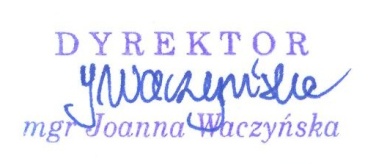 Załączniki: Opis przedmiotu zamówienia dla poszczególnych części Wzór umowy – cześć 1Wzór umowy część 2Wzór umowy – część 3Formularz oferty.Oświadczenie o przynależności lub braku przynależności do tej samej grupy kapitałowej.Wykaz dostaw– załącznik składany na wezwanie zamawiającego. Oświadczenie jaką część zamówienia zamierza powierzyć podwykonawcomJEDZ   Załącznik nr 5FORMULARZ OFERTYZałącznik nr 6PIECZĄTKA FIRMOWA WYKONAWCYOŚWIADCZENIE O PRZYNALEŻNOŚCI DO GRUPY KAPITAŁOWEJMy, niżej podpisani……………………………………………..      (osoba reprezentująca wykonawcę)działając w imieniu……………………………………………..                (nazwa wykonawcy ) Oświadczmy,  że Wykonawca  ………………………….…………*  należy / nie należy do tej samej grupy kapitałowej.Lista podmiotów należących do tej samej grupy kapitałowej co pozostali Wykonawcy biorący udział w postępowaniu :1.  ……………………………………………………………………2.  ……………………………………………………………………3.  ………………………………..………………………………….w związku z powyższym na dzień składania ofert nie podlegamy wykluczeniu z postępowania 
o udzielenie zamówienia  na  podstawie  art. 24 ust. 1 pkt 23  ustawy  Pzp.   ……………………………                                                      ………………………………………  data ,  miejscowość                                                             podpis i pieczęć osoby uprawnionej do reprezentowania Wykonawcy  * niewłaściwe skreślićZałącznik nr 7składane na wezwanie zamawiającegoPIECZĄTKA FIRMOWA WYKONAWCY       dotyczy części I oraz części  IIWykaz dostaw lub usług wykonanych w okresie ostatnich 3 lat 
(a jeżeli okres prowadzenia działalności jest krótszy – w tym okresie) z podaniem ich wartości, przedmiotu, dat wykonania i odbiorcówData                                                                                                       Podpis wykonawcyZałącznik nr 8Oświadczenie(składane na wezwanie zamawiającego )Oświadczam, że w postępowaniu:Dostawa wraz z dostarczeniem do siedziby Zamawiającego materiałów dydaktycznych w ramach projektu „Nauka – to takie proste !”. następującą cześć zamówienia ………………………………………………….zamierzam powierzyć  podwykonawcom  (nazwa, adres podwykonawcy) ……………………………………………………..…………..…………”data:.  ………………..                                                    …………………………………………..podpisPRZEDMIOT  ZAMÓWIENIADostawa wraz z dostarczeniem do siedziby Zamawiającego materiałów dydaktycznych w ramach projektu  „Nauka – to takie proste !”. ZAMAWIAJĄCYCentrum Kształcenia Ustawicznego 87-100 Toruń , Plac Św. Katarzyny 8WYKONAWCA                                     
( wpisać wszystkich członków Konsorcjum – jeśli Wykonawca ubiega się o zamówienie w trybie art. 23 ustawy ) Adres,  NIP,  RegonNumertelefonu / fax  Internet  http: // e-mailWykonawca jest małym/średnim przedsiębiorcą : (zaznacz właściwe)tak □nie □Część 1- dostawa materiałów  dydaktycznych  do nauki matematyki.Część 1- dostawa materiałów  dydaktycznych  do nauki matematyki.CENA brutto  (z podatkiem VAT)Cyfrowo……………………………………………………Słownie: ……………………………………………………Termin dostawy (należy wpisać)Termin dostawy wynosi ……..….…… dni (nie dłużej niż 30dni  od daty zawarcia umowy)Część 2 - dostawatablic szkolnych  magnetycznych wraz  przyrządami  tablicowymi  magnetycznymi.Część 2 - dostawatablic szkolnych  magnetycznych wraz  przyrządami  tablicowymi  magnetycznymi.CENA brutto  (z podatkiem VAT)Cyfrowo……………………………………………………Słownie: ……………………………………………………Termin dostawy (należy wpisać)Termin dostawy wynosi ……..….…… dni  (nie dłużej niż 30 dni  od daty zawarcia umowy)Część 3 – dostawa programów multimedialnych do  nauki matematyki.Część 3 – dostawa programów multimedialnych do  nauki matematyki.CENA brutto  (z podatkiem VAT)Cyfrowo……………………………………………………Słownie: ……………………………………………………Termin dostawy (należy wpisać)Termin dostawy wynosi ……..….…… dni  (nie dłużej niż 30 dni  od daty zawarcia umowy)Wykonawca oświadcza, iż zapoznał się z treścią wzoru umowy i akceptuje go w całości.Wykonawca oświadcza, iż zapoznał się z treścią wzoru umowy i akceptuje go w całości.Oświadczam, że wypełniłem obowiązki informacyjne przewidziane w art. 13 lub art. 14 RODO wobec osób fizycznych, od których dane osobowe bezpośrednio lub pośrednio pozyskałem w celu ubiegania się o udzielenie zamówienia publicznego w niniejszym postępowaniu.Oświadczam, że wypełniłem obowiązki informacyjne przewidziane w art. 13 lub art. 14 RODO wobec osób fizycznych, od których dane osobowe bezpośrednio lub pośrednio pozyskałem w celu ubiegania się o udzielenie zamówienia publicznego w niniejszym postępowaniu.Hasło dostępowe do zaszyfrowanego pliku JEDZ (pkt 5.8.d ) i e) siwz)wpisać hasło …………………………Informacja o wykorzystanym programie szyfrującym lub procedurze odszyfrowywania danych zawartych w JEDZ (pkt 5.8 e) siwz)Wpisać informację …………………………DataPodpisLpPrzedmiot kontraktuZamawiającyMiejsceData wykonaniaWartość kontraktu1.2.3.